Столичные пожарные и спасатели в 10-ке лучших по итогам соревнований «Вертикальный вызов»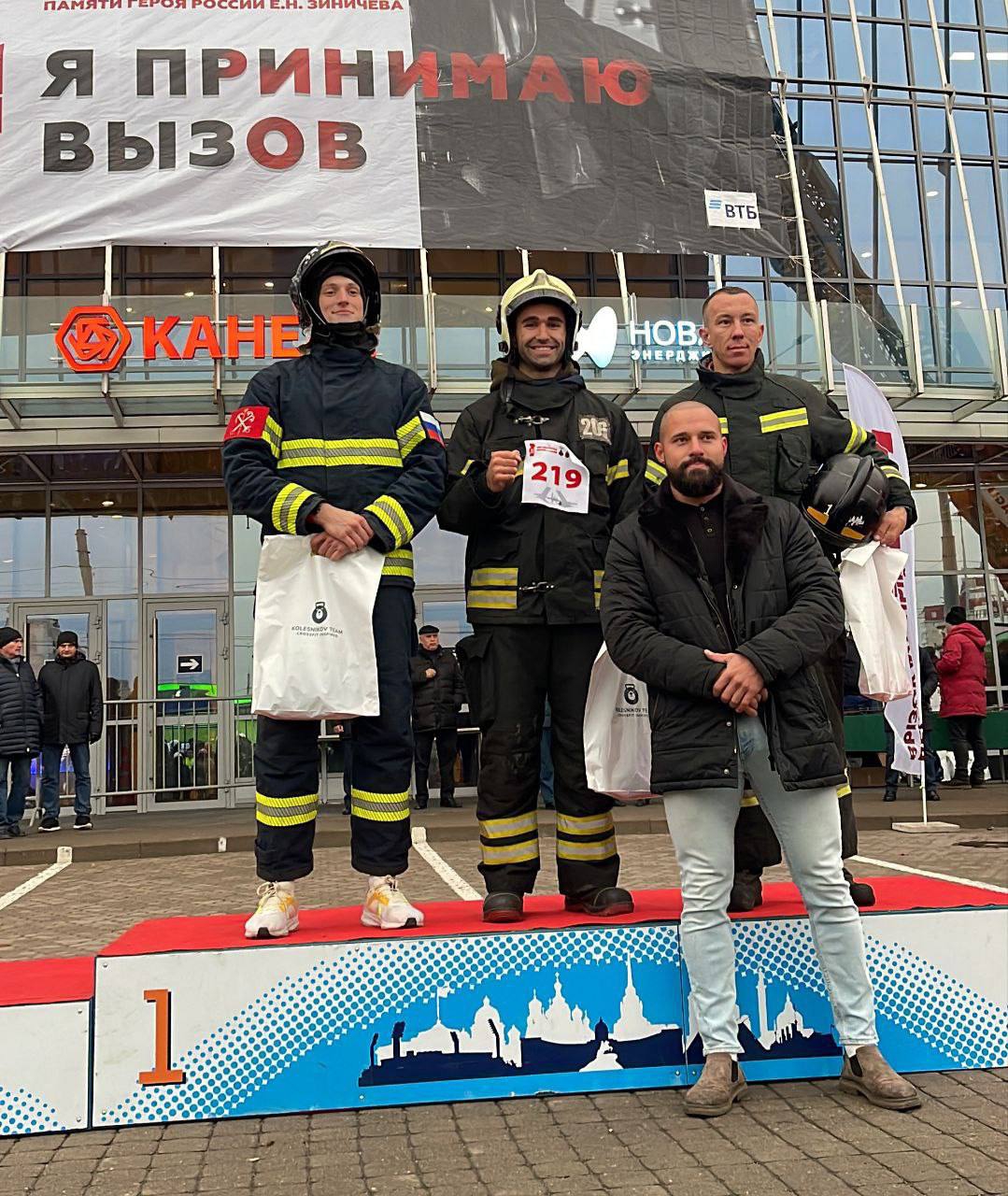 В Санкт-Петербурге прошли VII Международные соревнования «Вертикальный вызов» по скоростному подъему в высотном здании.В них приняли участие 503 специалиста из 120 городов России и республики Беларусь. Команду столичного Пожарно-спасательного центра представляли:старший расчёта пожарно-спасательного отряда №204 Кирилл Сорокинпожарный пожарно-спасательного отряда №204 Антон Желадновпожарный пожарно-спасательного отряда №206 Эдуард Балаевпожарный пожарно-спасательного отряда №310 Павел ВласовУчастники преодолели 39 этажей – это 936 ступеней, 145 метров вертикального подъема – в полной боевой экипировке и со средствами индивидуальной защиты органов дыхания.В общекомандном зачёте сборная Департамента по делам гражданской обороны, чрезвычайным ситуациям и пожарной безопасности города Москвы вошла в десятку лучших, заняв седьмое место. На площадке проходили соревнования по кросс-фиту. Победу в них одержал наш специалист Эдуард Балаев. За 1 минуту и 13 секунд он выполнил 20 приседаний с гирей, 20 махов гирей и 20 бёрпи, улучшив свой прошлогодний показатель на 6 секунд.